.CROSS HOLD, ROCK & CROSS, & HEEL HOLD, & CROSS STEP CROSS¼ TURN LEFT ROCKING CHAIR, STEP ½ TURN, LEFT SHUFFLEFULL TURN, RIGHT SHUFFLE, ¼ TURN ROCK RECOVER, LEFT CROSS SHUFFLEPOINT & POINT, & HEEL & HEEL, & STEP ½ TURN, STEP ½ TURNREPEATFeel The Love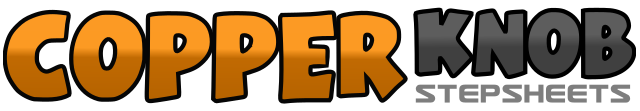 .......Count:32Wall:2Level:Intermediate.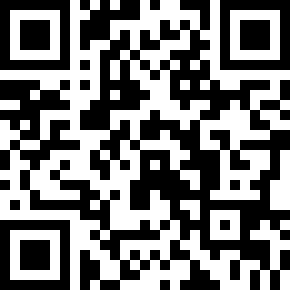 Choreographer:Crazy Chris (UK)Crazy Chris (UK)Crazy Chris (UK)Crazy Chris (UK)Crazy Chris (UK).Music:Love Generation (feat. Gary Pine) (Radio Edit) - Bob SinclarLove Generation (feat. Gary Pine) (Radio Edit) - Bob SinclarLove Generation (feat. Gary Pine) (Radio Edit) - Bob SinclarLove Generation (feat. Gary Pine) (Radio Edit) - Bob SinclarLove Generation (feat. Gary Pine) (Radio Edit) - Bob Sinclar........1-2Cross right over left, hold3&4Rock left to left side, recover onto right, cross left over right&5-6Step right to right side, dig left heel to left diagonal, hold&7&8Step left beside right, cross right over left, step left to left side, cross right over left1-2¼ turn left rocking left forward, recover back onto right3-4Rock back onto left, recover onto left5-6Step left forward, pivot ½ turn over right shoulder taking weight onto right7&8Step left forward, step right beside left, step left forward1-2½ turn over left shoulder stepping back onto right, ½ turn over left shoulder stepping forward onto left3&4Step right forward, step left beside right, step right forward5-6¼ turn right rocking left to left side, recover onto right7&8Cross left over right, step right to right side, cross left over right1&2&Point right to right side, step right beside left, point left to left side, step left beside right3&4&Dig right heel forward, step right beside left, dig left heel forward, step left beside right5-6Step forward right, ½ turn over left shoulder taking weight onto left7-8Step forward right, ½ turn over left shoulder taking weight onto left